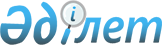 "Мемлекеттік қызметтің кадр резерві туралы" Қазақстан Республикасы Президентінің 2003 жылғы 4 желтоқсандағы № 1243 Жарлығын іске асырудың кейбір мәселелері туралы
					
			Күшін жойған
			
			
		
					Қазақстан Республикасы Мемлекеттік қызмет істері агенттігі төрағасының 2013 жылғы 25 маусымдағы № 06-7/90 бұйрығы. Қазақстан Республикасының Әділет министрлігінде 2013 жылы 25 шілдеде № 8578 тіркелді. Күші жойылды - Қазақстан Республикасының Мемлекеттік қызмет істері агенттігі Төрағасының 2020 жылғы 13 қазандағы № 158 бұйрығымен.
      Ескерту. Күші жойылды – ҚР Мемлекеттік қызмет істері агенттігі Төрағасының 13.10.2020 № 158 (алғашқы ресми жарияланған күнінен бастап қолданысқа енгізіледі) бұйрығымен.
      "Мемлекеттік қызметтің кадрлық резерві туралы" Қазақстан Республикасы Президентінің 2003 жылғы 4 желтоқсандағы № 1243 Жарлығын іске асыру мақсатында БҰЙЫРАМЫН:
      1. Қоса берілген:
      1) осы бұйрықтың 1-қосымшасына сәйкес әкімшілік мемлекеттік қызметтің "Б" корпусының кадр резервіне алу туралы өтініш нысаны;
      2) осы бұйрықтың 2-қосымшасына сәйкес "Б" корпусының конкурстық іріктеуіне қатысқан және мемлекеттік органның конкурстық комиссиясы кадр резервіне алу үшін ұсыным берген тұлғалар үшін анкетаның нысаны;
      3) осы бұйрықтың 3-қосымшасына сәйкес Қазақстан Республикасы Президентінің жанындағы білім беру ұйымдарында мемлекеттік тапсырыс негізінде жоғары оқу орнынан кейінгі бағдарламалары бойынша оқудан өткен немесе басым мамандықтар бойынша шетелдің жоғары оқу орындарын аяқтаған тұлғалар үшін анкетаның нысаны;
      4) осы бұйрықтың 4-қосымшасына сәйкес мемлекеттік органдар халықаралық ұйымдарға немесе басқа мемлекеттерге жұмысқа жіберген тұлғалар үшін анкетаның нысаны;
      5) осы бұйрықтың 5-қосымшасына сәйкес "Б" корпусының кадр резервінде тұрған тұлға туралы мәліметтер тіркеу нысаны;
      6) осы бұйрықтың 6-қосымшасына сәйкес "Б" корпусы резервшілердің тізімін беру туралы сұрату нысаны бекітілсін.
      2. Агенттіктің Мемлекеттік қызметі персоналды басқару бөлімі (Т.Қ. Жұмағұлов) осы бұйрықты Қазақстан Республикасының Әділет министрлігінде мемлекеттік тіркеуді және Қазақстан Республикасының заңнамасымен белгіленген тәртіпте ресми жариялауды қамтамасыз етсін.
      3. Осы бұйрық алғашқы ресми жариялау күнінен бастап қолданысқа енгізіледі.
      Нысан
      Қазақстан Республикасы   
      Мемлекеттік қызмет істері
      агенттігі                 Әкімшілік мемлекеттік қызметтің "Б" корпусының кадр резервіне
алу туралы өтініш
      Мені әкімшілік мемлекеттік қызметтің "Б" корпусының кадр
      резервіне_______санаты (санаттары) бойынша______негізінде алуды сұраймын
      __________________________________________________________________
      __________________________________________________________________
      __________________________________________________________________
      "Мемлекеттік қызметтің кадрлық резерві туралы" Қазақстан Республикасы
      Президентінің 2003 жылғы 4 желтоқсандағы № 1243 Жарлығыменcf1  бекітілген
      Мемлекеттік қызметтің кадр резерві туралы Ережесімен таныстым.
            Әкімшілік мемлекеттік қызметтің "Б" корпусының кадр резервін
      қалыптастыру және пайдалану кезінде менің жеке мәліметтерімді
      қолдануға қарсылық білдірмеймін.
            Қосымша құжаттар:___________________________________________
      __________________________________________________________________
      __________________________________________________________________
      __________________________________________________________________
      __________________________________________________________________
      __________________________________________________________________
      __________________________________________________________________
            __________             _____________________________________
             (қолы)                              (Т.А.Ә.)
                                                Күні "__" __________20__ж.
            * келесі негіздердің біреуі көрсетіледі:
      ) "Б" корпусының конкурстық іріктеуге қатысу және мемлекеттік органның конкурстық комиссиясы кадр резервіне алу үшін ұсыным берген (ұсыным берген мемлекеттік орган көрсетіледі);
      2) Қазақстан Республикасы Президентінің жанындағы білім беру ұйымдарында мемлекеттік тапсырыс негізінде жоғары оқу орнынан кейінгі бағдарламалары бойынша оқу;
      3) басым мамандықтар бойынша шетелдің жоғары оқу орындарын аяқтау;
      4) Мемлекеттік органдар халықаралық ұйымдарға немесе басқа мемлекеттерге жұмысқа жіберу.
      Нысан "Б" корпусының конкурстық іріктеуіне қатысқан және мемлекеттік
органның конкурстық комиссиясы кадр резервіне алу үшін ұсыным берген тұлғалар үшін анкетасы
      (өз қолымен толтырылады)
      1. Тегі __________________________________________________________
      Аты_______________________________________________________________
      Әкесінің аты (болған жағдайда) ___________________________________
      2. ЖИН____________________________________________________________
      3. Азаматтығы_____________________________________________________
      егер өзгертілсе, уақытын көрсетіңіз ______________________________
      4. Бұрын сотталғансыз ба, қашан және не үшін _____________________
      5. Соттың шешімімен жұмыс істеу қабілетіңіз төмен немесе шектелген
      деп танылдыңыз ба, қашан және не үшін ____________________________
      6. Белгілі бір мерзімге мемлекеттік қызметті атқару құқынан
      айырылдыңыз ба, қашан және не үшін _______________________________
      7. Сізді кадр резервіне алу үшін ұсынылған конкурстық комиссиясының
      мемлекеттік орган ________________________________________________
      8. Тілдерді білу _________________________________________________
      9. Мекен-жай және байланыс телефоны ______________________________
      10. Электрондық пошта_____________________________________________
                                                         _______________
                                                              (қолы)
                                                   "___"___________20__ ж.
                                                      (толтырылған күні)
            Нысан Қазақстан Республикасы Президентінің жанындағы білім беру
ұйымдарында мемлекеттік тапсырыс негізінде жоғары оқу орнынан
кейінгі бағдарламалары бойынша оқудан өткен немесе басым
мамандықтар бойынша шетелдің жоғары оқу орындарын аяқтаған тұлғалар үшін анкетасы
      (өз қолымен толтырылады)
      1. Тегі __________________________________________________________
      Аты_______________________________________________________________
      Әкесінің аты (болған жағдайда) ___________________________________
      2. ЖИН ___________________________________________________________
      3. Азаматтығы ____________________________________________________
      егер өзгертілсе, уақытын көрсетіңіз ______________________________
      4. Бұрын сотталғансыз ба, қашан және не үшін _____________________
      5. Соттың шешімімен жұмыс істеу қабілетіңіз төмен немесе шектелген
      деп танылдыңыз ба, қашан және не үшін ____________________________
      Белгілі бір мерзімге мемлекеттік қызметті атқару құқынан айырылдыңыз
      ба, қашан және не үшін ___________________________________________
      7. Шет елде оқыған және оқыған білім беру орнының атауы __________
      __________________________________________________________________
      8. Оқу бітірген жылы _____________________________________________
      9. Мамандығы _____________________________________________________
      10. Тілдерді білу ________________________________________________
      11. Мекен-жай және байланыс телефоны _____________________________
      12. Электрондық пошта ____________________________________________
                                                          ______________
                                                             (қолы)
                                                "__"____________20__ ж.
                                                   (толтырылған күні)
      Нысан Мемлекеттік органдар халықаралық ұйымдарға немесе басқа
мемлекеттерге жұмысқа жіберген тұлғалар үшін анкетасы
      (өз қолымен толтырылады)
      1. Тегі __________________________________________________________
      Аты ______________________________________________________________
      Әкесінің аты (болған жағдайда) ___________________________________
      2. ЖИН____________________________________________________________
      3. Азаматтығы ____________________________________________________
      егер өзгертілсе, уақытын көрсетіңіз_______________________________
      4. Бұрын сотталғансыз ба, қашан және не үшін______________________
      5. Соттың шешімімен жұмыс істеу қабілетіңіз төмен немесе шектелген
      деп танылдыңыз ба, қашан және не үшін ____________________________
      6. Белгілі бір мерзімге мемлекеттік қызметті атқару қүқынан
      айырылдыңыз ба, қашан және не үшін _______________________________
      7. Сізді жұмысқа жіберген мемлекет немесе халықаралық ұйым________
      8. Жұмысқа жіберілген күні _______________________________________
      9. Тілдерді білу _________________________________________________
      10. Мекен-жай және байланыс телефоны _____________________________
      11. Электрондық пошта ____________________________________________
      12. Халықаралық ұйымдардан немесе басқа мемлекеттерден жұмыстан оралу
      мерзімі __________________________________________________________
                                                     ___________________
                                                           (қолы)
                                            "__" ______________ 20__ ж.
                                               (толтырылған күні)     
      Нысан "Б" корпусының кадр резервінде
тұрған тұлға туралы мәліметтер тіркеу нысаны
      Нысан "Б" корпусы
резервшілердің тізімін беру туралы сұрату нысаны бекітілсін.
(мемлекеттік органның бланкі)
      Қазақстан Республикасы      
      Мемлекеттік қызмет          
      істері агенттігі            
      (оның аумақтық департаменті) 
      Бос мемлекеттік әкімшілік лауазымға тағайындау мүмкіндігін
      қарау үшін, резервшілердің тізімін______санаты бойынша ұсынуыңызды сұраймыз. Бос мемлекеттік әкімшілік лауазымның атауы
            Қол қойылатын тұлға       (қолы)              Т.А.Ә. 
      Орынд. Т.А.Ә.
      байланыс телефон
					© 2012. Қазақстан Республикасы Әділет министрлігінің «Қазақстан Республикасының Заңнама және құқықтық ақпарат институты» ШЖҚ РМК
				
Төраға
А. БайменовҚазақстан Республикасы
Мемлекеттік қызмет істері агенттігі
Төрағасының 2013 жылғы 25 маусымдағы
№ 06-7/90 бұйрығына
1-қосымшаҚазақстан Республикасы
Мемлекеттік қызмет істері агенттігі
Төрағасының 2013 жылғы 25 маусымдағы
№ 06-7/90 бұйрығына 2-қосымша
Фотосурет
орны (4x6)Қазақстан Республикасы
Мемлекеттік қызмет істері агенттігі
Төрағасының 2013 жылғы 25 маусымдағы
№ 06-7/90 бұйрығына 3-қосымша
Фотосурет
орныҚазақстан Республикасы
Мемлекеттік қызмет істері агенттігі
Төрағасының 2013 жылғы 25 маусымдағы
№ 06-7/90 бұйрығына 4-қосымша
Фотосурет
орны (4x6)Қазақстан Республикасы
Мемлекеттік қызмет істері агенттігі
Төрағасының 2013 жылғы 25 маусымдағы
№ 06-7/90 бұйрығына 5-қосымша
№
Т.А.Ә.
ЖИН
Туған күні
Дипломға сәйкес мамандығы
Кадр резервіне алу кезіндегі жұмыс істейтін орны мен лауазымы
Тілдерді білуі
Кадр резервіне алу үшін негіз
Ұсыным берген мемлекеттік орган (мемлекеттік органның ұсынымы негізінде кадр резервіне алынған жағдайда)
Кадр резервіне алу туралы бұйрықтың нөмірі мен күні
Мекен-жай және байланыс телефоны, электронд ық пошта
1
2
3Қазақстан Республикасы
Мемлекеттік қызмет істері агенттігі
Төрағасының 2013 жылғы 25 маусымдағы
№ 06-7/90 бұйрығына 6-қосымша
Өлшемдер
Талаптар
Білім деңгейі
Бейінді білім
Жұмыс тәжірибесі
Функционалдық міндеттері